期間：令和8年3月31日まで●交付対象要件　次のすべての要件を満たしていること※正社員とは・・・　この激励金の交付に関する正社員とは、雇用保険法（昭和49年法律第116条）第４条第１項に規定する被保険者で、かつ、雇用期間の定めがない労働契約により雇用され、フルタイムの勤務形態により常勤する者をいいます。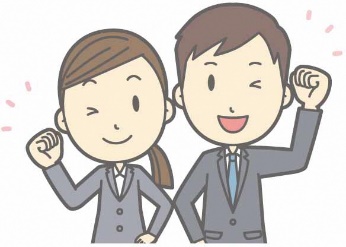 ●激励金額　　5万円●申請期間　　正社員として採用された日から３ヶ月以内　　　　　　　※ただし、令和８年１月１日以降に採用された場合は、令和８年３月３１日までに申請すること●申請時必要書類※　申請時点で町税等（保育料、使用料等）に未納がある場合は、申請受付できません。●その他①　令和３年４月１日から令和８年３月３１日までの期間に学校等を卒業し、１年以内に正社員として採用された者であること②　町内在住者または採用日後１ヵ月以内に本町に転入した者で、引き続き１年以上定住する者であること③　同一世帯全員が暴力団の構成員でないこと。④　同一世帯全員が町税等を滞納していないこと。⑤　過去にこの激励金の交付を受けたことがないこと。交付申請書住民票謄本（本籍地記載あり）雇用契約書、労働条件通知書の写しまたは在職証明書最終学歴における卒業証明書または卒業証書の写し町税等の未納がない証明書（満１８歳以上の世帯全員分）次の場合は、激励金を返還していただきます。①　激励金交付決定後１年以内に転出した場合②　虚偽の申請、その他不正行為があった場合